THE UNIVERSITY OF PUGET SOUND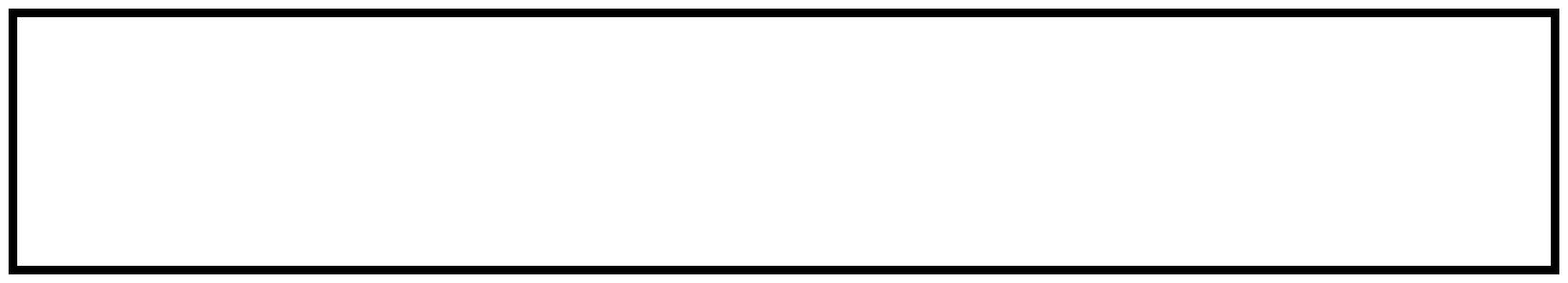 2015-2016 CURRICULUM GUIDECHINESE: LANGUAGE AND CULTUREDEGREE: BACONTACT PERSON: JAN LEUCHTENBERGERNOTES:Six units in Chinese language, of which at least one must be at the 300+ level, taken on the Tacoma campus. Students may begin at any level of Chinese language study.Four units of Chinese culture, of which at least two must be at the 300 level or above, taken on the Tacoma campus. Of the four, at least three must be chosen from the following courses: ALC 215, 225, 315, 325, 335; ARTH 367, 369; HIST 245, 246, 344; REL 234. An additional unit may be chosen from the following courses: ALC 205; ARTH 278, 370, 371; ASIA 341; HIST 349; HUM 330; REL 332; SOAN 225.Of the three units of upper division coursework required outside the first major, the Connections course will count for one unless it is used to meet a major requirement. THE UNIVERSITY OF PUGET SOUND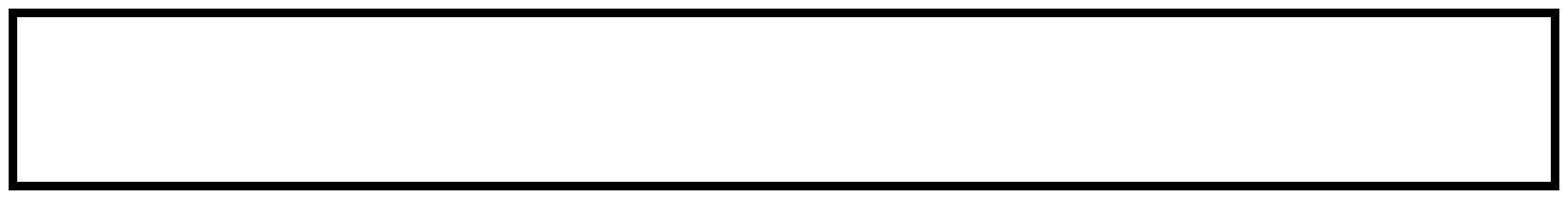 COURSE CHECKLISTCHINESE: LANGUAGE AND CULTURECORE CURRICULUM	MAJOR REQUIREMENTSTHIS FORM ISNOT ANOFFICIAL GRADUATION ANALYSISA suggested four-year program:A suggested four-year program:A suggested four-year program:Fall Semester ClassesSpring Semester ClassesFreshmanUnitsUnitsUnitsSSI 11SSI 21Approaches core1Approaches core1CHIN 101 (FL)11CHIN 102 (FL)1Approaches core1Elective1SophomoreUnitsUnitsUnitsCHIN 2011CHIN 2021Approaches core1Approaches core1Elective1Elective1Elective1Elective1JuniorUnitsUnitsUnitsCHIN 230, 250, or 2601CHIN 230, 250, 260, or 300+1Chinese Culture Elective 121Chinese Culture Elective 221Elective1Elective1Elective1Elective1SeniorUnitsUnitsUnitsCHIN 300+1Chinese Culture Elective 4 300+21Chinese Culture Elective 3 300+21CN core31Elective1Elective1Elective1Elective1Puget Sound requires a total of 32 units to graduate.COURSEUNITSTERMGRADECHIN 101*CHIN 102CHIN 201CHIN 202CHIN 230, 250, or 260One of the following 300+:CHIN 301CHIN 303CHIN 305CHIN 307CHIN 309CHIN 311Four units of Chinese culture**Elective 1Elective 2Elective 3 (300+)Elective 4 (300+)UNIVERSITY CORECRSTERMGRADESSI1SSI2ARHMMANSSLCNKEYKEYKEYKEYKEYSSI1= Seminar in Scholarly Inquiry1MA= Mathematical ApproachesMA= Mathematical ApproachesMA= Mathematical ApproachesMA= Mathematical ApproachesSSI2= Seminar in Scholarly Inquiry2NS= Natural Scientific ApproachesNS= Natural Scientific ApproachesNS= Natural Scientific ApproachesNS= Natural Scientific ApproachesAR= Artistic ApproachesSL= Social Scientific ApproachesSL= Social Scientific ApproachesSL= Social Scientific ApproachesSL= Social Scientific ApproachesHM= Humanistic ApproachesCN= ConnectionsCN= ConnectionsCN= ConnectionsCN= ConnectionsFL= Foreign LanguageFL= Foreign LanguageFL= Foreign LanguageFL= Foreign Language